Электрическая плита без духового шкафа Плита панель без духового шкафа ЭБЧ-5-4-5-220 W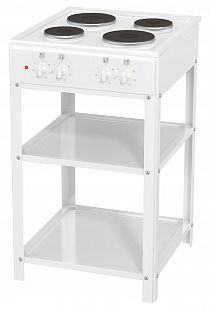  Электрическая плита, которая устанавливается на удобный каркас на полках которого можно разместить посуду или продукты. Плита отлично подходит для комплектования общежитий учебных заведений и других объектов где духовой шкаф не нужен в эксплуатации.Характеристики:Тип плиты ____________________ЭлектрическаяЦвет            ___________________________БелыйВысота (см) ______________________________85Ширина (см) _____________________________50Глубина (см) _____________________________60Вес Нетто/Брутто _______________________19/21Отделение для хранения посуды ____________ ДаГарантия ______________________________1 годСтрана производитель _________________РоссияРабочая поверхность ___________________ЭмальКолличество конфорок _____________________4Передняя левая (кВт) _______________________1Передняя правая (кВт) _____________________1,5Задняя левая (кВт) ________________________1,5Передняя правая (кВт) ______________________1КонтактыОтдел продаж с оптовыми клиентами  8(8332) 73-03-22, 8 912 717 2820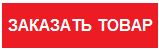 Оформите заявку на сайте, мы свяжемся с вами в ближайшее время и ответим на все интересующие вопросы